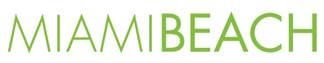 City of Miami Beach, 1700 Convention Center Drive, Miami Beach, Florida 33139, www.miamibeachfl.govMayor’s 41st Street Blue Ribbon CommitteeAGENDAMarch 10, 20224 p.m. – 5 p.m.Join Zoom Meetinghttps://zoom.us/j/91709843517?pwd=L2pSSTNiRHlETjhDcm56Q0dqWGRaUT09Meeting ID: 917 0984 3517Passcode: 950697+1 646 558 8656 US (New York)Members of the Committee:Yechiel Ciment , Chair	Bonnie Crabtree, Co-Chair 	Jerri Hertzberg BassukBetty BeharMichael BurnstineSeth Gadinsky Eric HankinRobin Jacobs Marcella NovelaJeremy WachtelApproval of January 13, 2022 and the February 10, 2022 MinutesDiscussion of the Date and Time of Monthly Meeting City Updates41st Street corridor Brooks + Scarpa (A&E) Agreement - Capital Improvement Projects Department Pine Tree Drive/41st Street City Control/Traffic Mediation on 41st Street - Transportation Department 41st Street Mixed-use Development on City-owned Property Update Chair Update New Initiatives- Take Pride in Our Streets Campaign (Bonnie Crabtree) Public Comment (2-minute limit per speaker)AdjournmentNext Meeting: April 14, 2022 